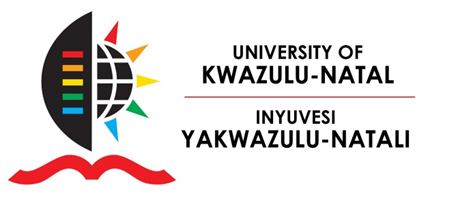 College of HumanitiesSCHOOL OF ARTSPOSTGRADUATE RESEARCH DAYREGISTRATION FORM MASTERS AND DOCTORAL STUDENTS8 OCTOBER 2014 (PIETERMARITZBURG CAMPUS)9 OCTOBER 2014 (HOWARD COLLEGE CAMPUS)(Kindly complete all information below. Only typed forms will be accepted. Deadline: Tuesday 23 September 2014.Surname: First Name(s): Student Number: E-mail Address: Current Degree Name:Year of First Registration for this Degree:Discipline:Name of Supervisor:Has your Proposal been presented and approved:Ethical clearance approved:Will you present a paper?  Title of Paper to be delivered: Abstract (150 words max):WouI will attend the Research Day at:     □ Howard College:   or      □ PietermaritzburgSignature:								Date:Send your registration form to Debbie Bowen-Blyth (BowenD@ukzn.ac.za) for PMB or Sabelo Gumede (Gumedesn@ukzn.ac.za) for HC.